Вчера исполняющий обязанности главы Березовского района Александр Антипин провел совместное заседание Антитеррористической комиссии и Оперативной группы муниципального образования Березовский район.23.10.2015 | Актуальные темы 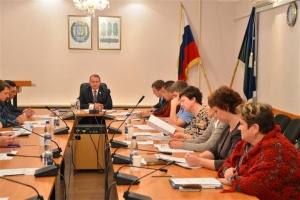     В нем приняли участие  представители правоохранительных и контрольно-надзорных органов, руководители окружных ведомств и структурных подразделений администрации района. На заседании были рассмотрены дополнительные меры по обеспечению безопасности на территории Березовского района в ходе подготовки и проведения Дня народного Единства, а также готовность сил и средств Оперативной группы Березовского района к локализации террористических угроз и минимизации их последствий.      Заместитель начальника полиции ОМВД России по Березовскому району Николай Охулков доложил о мероприятиях по подготовке к обеспечению охраны правопорядка и общественной безопасности в период проведения празднования Дня народного Единства.    Особое внимание было уделено  требованию пожарной безопасности на объектах во время проведения  культурных мероприятий.  Как отметил заместитель директора казенного учреждения Ханты-Мансийского автономного округа-Югры «Центроспас-Югория» по Березовскому району  Игорь Пивторак: «в целях обеспечения готовности сил и средств к оперативному реагированию при возможных чрезвычайных ситуациях и руководства по их ликвидации филиал казенного учреждения Ханты-Мансийского автономного округа – Югры «Центроспас-Югория» по Берёзовскому району в праздничные дни  переводится на усиленный вариант несения службы. На период проведения массовых гуляний планируется установка пожарной техники».    Также на заседании было отмечено, что на территории Березовского района проводился мониторинг состояния антитеррористической защищенности объектов  энергетики, жилищно-коммунального  хозяйства и транспорта.     По итогам заседания комиссии были даны рекомендации по усилению антитеррористической безопасности объектов и мест проведения общественно-политического мероприятии. Помимо этого всем заинтересованным службам рекомендовано обеспечить межведомственное взаимодействие по вопросам оперативного реагирования на возможные угрозы безопасности граждан, правопорядку и общественной безопасности.   В завершение заседания Александр Антипин отметил, что необходимо принять все меры  по обеспечению правопорядка и безопасности граждан в период проведения праздничных мероприятий.